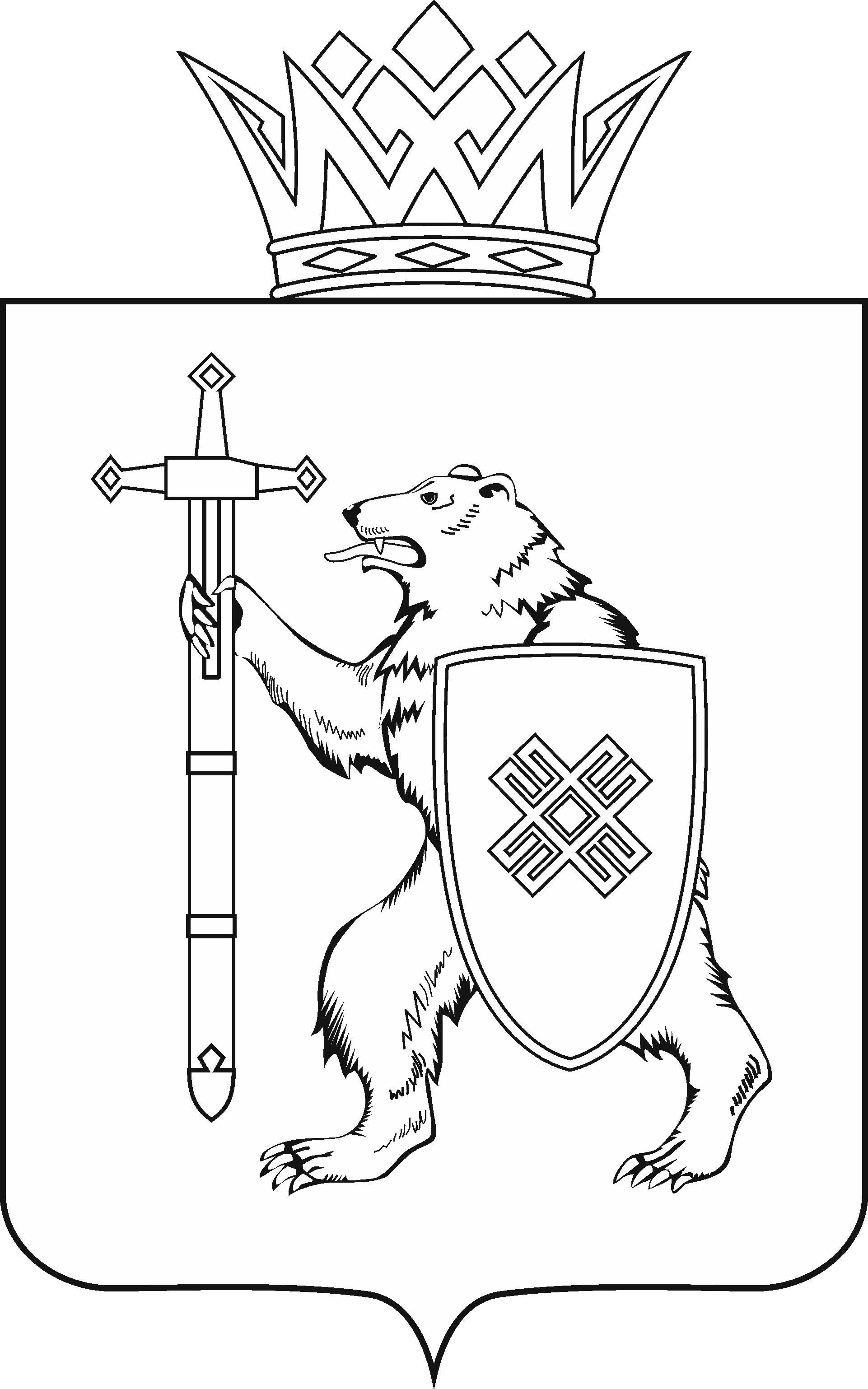 Тел. (8362) 64-14-17, 64-13-99, факс (8362) 64-14-11, E-mail: info@gsmari.ruПРОТОКОЛ № 27ЗАСЕДАНИЯ КОМИТЕТАПОВЕСТКА ДНЯ:1. О проекте закона Республики Марий Эл "О внесении изменения в статью 9 Закона Республики Марий Эл "О республиканском бюджете Республики Марий Эл на 2020 год и на плановый период 2021 и 2022 годов".Комитет решил:1. Проект закона Республики Марий Эл "О внесении изменения в статью 9 Закона Республики Марий Эл "О республиканском бюджете Республики Марий Эл на 2020 год и на плановый период 2021 и 2022 годов" поддержать и внести на рассмотрение десятой сессии Государственного Собрания Республики Марий Эл.2. Направить настоящее решение в головной Комитет Государственного Собрания Республики Марий Эл по бюджету.2. О проекте закона Республики Марий Эл "О внесении изменений в некоторые законодательные акты Республики Марий Эл".Комитет решил:1. Проект закона Республики Марий Эл "О внесении изменений 
в некоторые законодательные акты Республики Марий Эл" поддержать 
и внести на рассмотрение десятой сессии Государственного Собрания Республики Марий Эл с учетом поправки Правительства Республики Марий Эл.2. Направить настоящее решение в головной Комитет Государственного Собрания Республики Марий Эл по развитию производственного комплекса.3. О проекте закона Республики Марий Эл "О внесении изменений в Закон Республики Марий Эл "О бюджете территориального фонда обязательного медицинского страхования Республики Марий Эл на 2020 год и на плановый период 2021 и 2022 годов"Комитет решил:1. Проект закона Республики Марий Эл "О внесении изменений в Закон Республики Марий Эл "О бюджете территориального фонда обязательного медицинского страхования Республики Марий Эл на 2020 год и на плановый период 2021 и 2022 годов" поддержать и внести на рассмотрение десятой сессии Государственного Собрания Республики Марий Эл.2. Направить настоящее решение в головной Комитет Государственного Собрания Республики Марий Эл по здравоохранению, культуре и спорту.4. О предложениях к повестке дня десятой сессии Государственного Собрания Республики Марий Эл.Комитет решил:1. Согласиться с предложениями к повестке дня десятой сессии Государственного Собрания Республики Марий Эл.2. Проект постановления Государственного Собрания Республики Марий Эл "О повестке дня десятой сессии Государственного Собрания Республики Марий Эл седьмого созыва" поддержать и внести на рассмотрение десятой сессии Государственного Собрания Республики Марий Эл.5. О секретариате десятой сессии Государственного Собрания Республики Марий Эл.Комитет решил:1. Согласиться с предложенными кандидатурами в состав секретариата десятой сессии Государственного Собрания Республики Марий Эл.2. Проект постановления Государственного Собрания Республики Марий Эл "О секретариате десятой сессии Государственного Собрания Республики Марий Эл" поддержать и внести на рассмотрение десятой сессии Государственного Собрания Республики Марий Эл.6. О порядке работы десятой сессии Государственного Собрания Республики Марий Эл.Комитет решил:1. Согласиться с порядком работы десятой сессии Государственного Собрания Республики Марий Эл.2. Проект постановления Государственного Собрания Республики Марий Эл "О порядке работы десятой сессии Государственного Собрания Республики Марий Эл" поддержать и внести на рассмотрение десятой сессии Государственного Собрания Республики Марий Эл.Проекты федеральных законов:О проекте федерального закона № 934618-7"О внесении изменений в статьи 19.15.1 и 19.15.2 Кодекса Российской Федерации об административных правонарушениях" (о расширении перечня лиц, освобождающихся от административной ответственности за проживание и нарушение правил регистрации по месту пребывания или по месту жительства) – внесен депутатами Государственной Думы Л.Н.Тутовой, Т.В.Касаевой, Е.А.Митиной.О проекте федерального закона № 945402-7 "О внесении изменения в статью 23.21 Кодекса Российской Федерации об административных правонарушениях" (в целях уточнения компетенции органов, осуществляющих государственный земельный надзор) – внесен Государственным Советом Республики Татарстан.О проекте федерального закона №  672511-7 "О внесении изменений в статьи 2.4, 19.5, 19.7.3 и 23.74 Кодекса Российской Федерации об административных правонарушениях" (в части снижения административной ответственности кредитных потребительских кооперативов за невыполнение предписания Банка России) – внесен депутатами Государственной Думы Е.Б.Шулеповым, В.Б.Кидяевым, И.Б.Дивинским и др.О проекте федерального закона № 953560-7 "О внесении изменений в Федеральный закон "О федеральной информационной адресной системе и о внесении изменений в Федеральный закон "Об общих принципах организации местного самоуправления в Российской Федерации" в связи с установлением административной ответственности за несоблюдение требований законодательства Российской Федерации по ведению государственного адресного реестра" – внесен Правительством Российской Федерации.По вопросам 7 – 10 о проектах федеральных законов, поступивших 
на рассмотрение Комитета, Комитет решил:Информацию, представленную по данному вопросу, принять к сведению.МАРИИ ЭЛ РЕСПУБЛИКЫН КУГЫЖАНЫШ ПОГЫНЖОЗАКОНОДАТЕЛЬСТВЕКОМИТЕТЛенин проспект, 29-ше, Йошкар-Ола, 424001ГОСУДАРСТВЕННОЕ СОБРАНИЕ РЕСПУБЛИКИ МАРИЙ ЭЛКОМИТЕТ 
ПО ЗАКОНОДАТЕЛЬСТВУЛенинский проспект, 29, г. Йошкар-Ола, 4240019 июня 2020 года 11.10Зал заседанийГосударственного Собрания Республики Марий Эл 